Discussion 6 on TKAMCh 28- 31Ch 28 – Bob Ewell’s revenge on Atticus; Boo comes outCh 29 – Scout’s story; Scout meets BooCh 30 – Atticus thinks Jem killed Bob; Mr Tate says Bob fell on his own knifeCh 31 – Scout stands in Arthur Radley’s shoesHint: look for the themes and decide which incidents belong to each theme to start withWrite your TQE notes using the question stems below to help you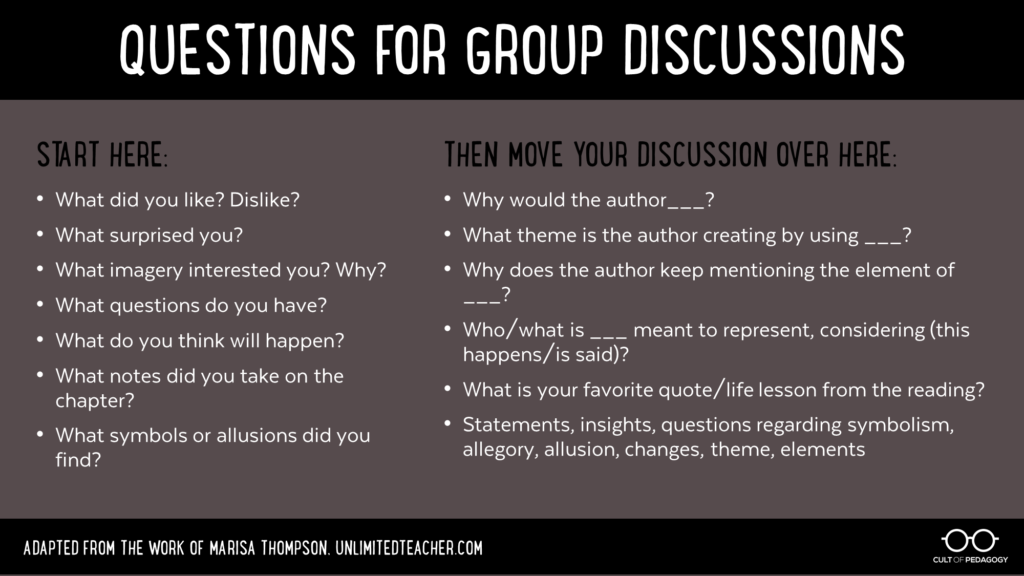 